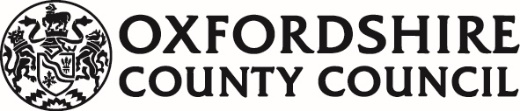 Notice of landowner deposit under section 31(6) of the Highways Act 1980 An application to lodge a declaration under section 31(6) Highways Act has been made in relation to the land (or lands) described below and shown edged red on the accompanying map. PLEASE NOTE:This deposit may affect rights over the land described below. Deposits made under section 31(6) of the Highways Act 1980 may prevent deemed dedication of public rights of way over such land under section 31(1) of that Act. Deposits made under section 15A(1) of the Commons Act 2006 may affect the ability to register such land as a town or village green under section 15 of that Act. Please see guidance at http://www.defra.gov.uk/rural/protected/greens/ for further information.Description of the land(s) (including full address and postcode):Land at Glebe Farm (Luck), Hinton Waldrist, SN7 8RXName of the Parish, Ward or District in which the land(s) is situated:The Parish of Hinton WaldristThe deposit was submitted by Ms Clare Catherine Luck and was received by this authority on 13 March 2024.The Council maintains a register of maps, statements and declarations deposited under section 31A of the Highways Act 1980 and section 15B of the Commons Act 2006. The register can be accessed online at: -www.oxfordshire.gov.uk/landownerdepositsPlease call 07789 653140 or email landownerdeposits@oxfordshire.gov.uk if you have any queries relating to this Notice.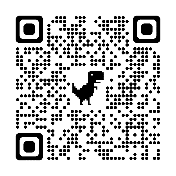 Tom Scholes, Operational Manager Data IntelligenceEnvironment and Place DirectorateDated 22 March 2024